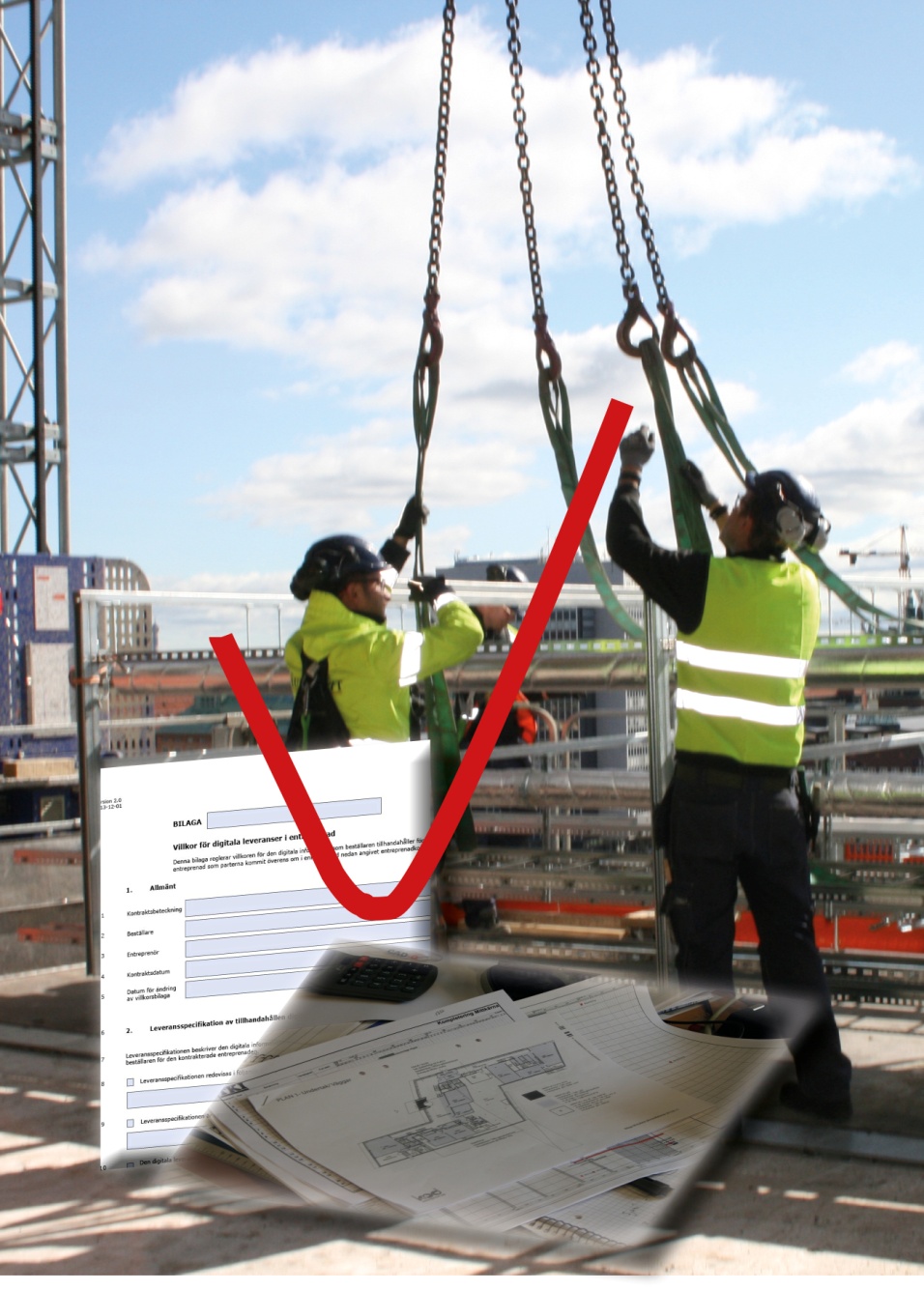 Upphandling för installationer i BIM-projekt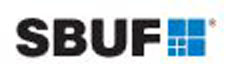 Checklista
Detta är beställarens/installatörens checklista för att initiera prioriteringar av nyttoeffekter med BIM till projektören som i anbud ska beskriva hur dessa kan uppfyllas. Krav och önskemål från beställare, projektörer, entreprenörer och förvaltare beaktas och sammanjämkas.BIM-manualInitiering med stöd av Virtuella installationer, Handledning samt mall för BIM-manual
Checklistan ger underlag för att fylla i en BIM-manual enligt Virtuella installationer: Handledning. UPPHANDLING FÖR INSTALLATIONER I BIM-PROJEKT 2016 CHECKLISTA Underlag för vilka krav som ska ställas och hur de uppfylls.Underlag för vilka krav som ska ställas och hur de uppfylls.Punkt i Upphandling av projektörerSign/DatumNoteringPrecisera vad modellen ska användas till för resp. disciplinSe Bilaga, Nyttor  och kap 1.2 i BIM-manual.Skapa en BIM-manual Se tabeller under BIM-manual nedan.Skapa InformationsleveranserSe dokument Informationsleveranser och kap 3 i BIM-manual.Använd BIP, BSAB, AFF, CoClass etcTillse att projektörer för in beteckningar, klasser samt andra relevanta egenskaper för alla objekt i objektsmodellen. Se kap 1.8 i BIM-manual.Skapa Administrativa föreskrifter, AF, för upphandling av konsulter och entreprenörerInkludera BIM-aspekter i 
AF 10 konsultAF 12 entreprenadSe AF-mallar och kap 1.4 i BIM-manual.För in rangordning i AF–delar
Modellen ska ha lämplig rang relativt övriga dokument. Se AF-mallar och kap 1.4 i BIM-manual.För in äganderätt, nyttjanderätt och rätt att ändra i AF–delarTillse att alla som behöver information från objektmodeller och andra dokument har lämpliga rättigheter. Se AF-mallar och kap 1.4 i BIM-manual.Kapitel Rubrik i handledningSign/DatumNotering1.1Hur du använder handledningen…Planera arbetet för att skapa en BIM-manualKapitel Rubrik i handledningSign/DatumNotering1.2Det här kan du ha nytta avPrioritera och välj önskade nyttoeffekter för produktion, och bestäm hur installatören ska arbeta Kalkyl – mängder, höjd, utrymmeInköp – mängderProduktionsplanering – mängderLogistik – våning, zon, utrymme, schaktUtsättningProduktionsstöd via läsplattaPrioritera och välj önskade nyttoeffekter genom projektering med objektmodellerSamgranskning med kollisionskontroller och håltagningar – ger minskad felrisk i produktionBättre förståelse genom visualisering av modeller för kund, hyresgäst, projektdeltagare etcAreor – analyser.Samordning mellan modellfiler och ritningar.Avvikelser anges.Analyser av energianvändning, ljud, brand mm  Prioritera och välj önskade nyttoeffekter för förvaltningUthyrning, areor, visualiseringarDrift, underhåll, förvaltningFramtida ombyggnadFramtida försäljningKapitel Rubrik i handledningSign/DatumNotering1.3InformationsleveranserSe vidare kap 3.Kapitel Rubrik i handledningSign/DatumNotering1.4Upphandling Projektörer, installatörens och/eller beställarens dokumentAMA AF 10 konsultABK avsteg
Äganderätt, nyttjanderätt, rätt att ändra etcSe AF-delar, Informationsleveranser och BIM Alliance avtalsmallInstallatörer – beställarens dokumentAMA AF 12 – utförande-/funktionsentreprenadAB, ABT, AB-U, ABT-U avstegÄganderätt, nyttjanderätt, rätt att ändra etcSe AF-delar, Informationsleveranser och BIM Alliance avtalsmallKapitel Rubrik i handledningSign/DatumNotering1.5BIM-manual
Fyll i fortsättning enligt Virtuella installationer handledning.1.6OrganisationSe BIM Alliance Projektstyrning.1.7Gränsdragningslistor1.8BIP1.9Programvaror
Alla programvaror som ska kommuniceraKapitel Rubrik i handledningSign/DatumNotering2Indelning i våningsplan, utrymmen, zonerSamordning mellan projektering, produktion och förvaltningIndela objekten efter fastighet, byggnad och våningsplanFör sakvaror anges dessutom rum eller zon, t.ex. apparatrum, schakt, installationsstråk mm. Om möjligt görs indelning i rum eller zon för rör, kanaler mm.Kapitel Rubrik i handledningSign/DatumNotering3Information lagring och leveranserJfr kap 1.3. Ange vilka informationsleveranser som är aktuella. Använd dokument Informationsleveranser 2016-04-06.Jfr handledning kap 3.1 tom 3.6Specificera i Bilaga Informationsleveranser.Kapitel Rubrik i handledningSign/DatumNotering4Samordning, samgranskning och kollisionskontrollerKapitel Rubrik i handledningSign/DatumNotering5Status, kvalitet, alternativFyll i kap 5.1 tom 5.5Välj lämplig ambitionsnivå med tanke på mängden arbete, felrisker och nytta. Kapitel Rubrik i handledningSign/DatumNotering6erFyll i kap 6.1 tom 6.15 tillsammans med projekteringsledare och projektörer och övriga berörda.